CHAPEL HAPPENINGSApril 22, 2022The Message of Easter Is HOPE for All!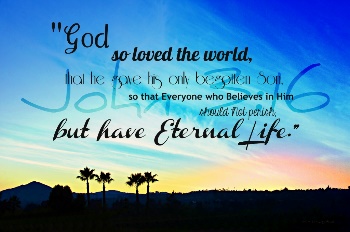 Worship Services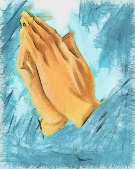 HSBC Choir Sunday, April 24th, 9:30 am (normal time)Catholic Mass returns in the fall++++++++++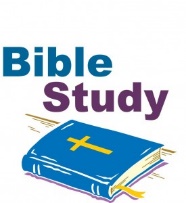 The Ladies “In Chapel” Bible Study meets Mondays at noon, in the rear of the South Chapel. On April 18th a study will begin on Jennifer Cowart’s, Messy People:  Life Lessons from Imperfect Biblical Heroes.  Purchase the book on Amazon for about $12.On Monday, May 2, the Bible Bunch Zoom class will begin the study of Mitch Albom’s new best-selling novel, “THE STRANGER IN THE LIFEBOAT”.  Please contact Tanya Condello at 772-919-5638, tvjjuk@yahoo.co.uk. The Men’s Bible Study group will begin a new study entitled “Grace” beginning Tuesday, April 26th at 8 am in the Chapel board room.++++++++++Interested in becoming a Chapel member?Pastor Carr will offer a short class on what it means to join the Chapel.  If interested please call the Chapel office at 772-288-5194 or email Pastor Carr at chaplain.carr@gmail.com++++++++++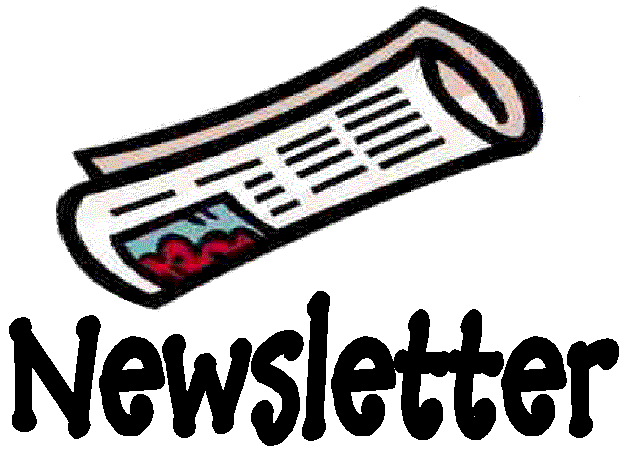 If you know of people who don’t access the newsletter via email, please pick up a hard copy or two and give them to your friends.++++++++++Mariner Sands Community Library Book Drop off Rules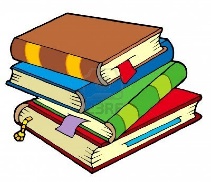 The Library is not accepting books more than 10 years old. If you have 20 or less to donate, you may drop them off at the Library.  If you have more than twenty books to donate, please make an appointment to drop them off by calling Margot Cleary at 772-283-7050 and leave a message.  Thanks for your cooperation.